Applications are accepted following engagement and discussion with one of ourFood Business Managers. 
We advise early engagement and submission of your application form in advance of the 
Application Deadline: 23rd March 2018.APPLICANT DETAILS Company/Brand:	_____________________________________________________________Sector:			_____________________________________________________________Countries this award applies to:    _____________________________________________________Contact name:		_____________________________________________________________Position:		_____________________________________________________________Address: 		_____________________________________________________________			_____________________________________________________________Telephone:		_____________________________________________________________Email:			_____________________________________________________________ELIGIBILITY & GENERAL CRITERIA
The Manufacturer and Food Service Best Marketing Award is awarded to companies based on evidence provided for marketing initiatives such as advertisements and in-store communications, the number of people reached, the farm animal welfare subject addressed and the detail of the information provided to the public. PLEASE COMPLETE THE FOLLOWING QUESTIONS Please submit any supporting documentation, marketing materials and images along with this application form by email. A) 	INTRODUCTION Please provide a short introduction to your company:________________________________________________________________________________________________________________________________________________________________________________________________________________________________________________________________________________________________________________________________________________________________________________________________________________________________________________________________________________________________________________________________________________________________________________________________________________________________________________________________________________Please provide a brief overview of the company’s general approach to the marketing of farm animal welfare:________________________________________________________________________________________________________________________________________________________________________________________________________________________________________________________________________________________________________________________________________________________________________________________________________________________________________________________________________________________________________________________________________________________________________________________________________________________________________________________________________________B) 	MARKETING INITIATIVE TO BE CONSIDERED FOR THIS AWARDPlease describe the marketing initiative you would like to be considered for this award:____________________________________________________________________________________________________________________________________________________________________________________________________________________________________________________________________________________________________________________________________________________________________________________________________________________________________________________________________________________________________________________________________________________________________________________________________________________________________________________________________________________________________________________________________________________________________________________________________________________________________________________________________________________________________________________________________________________________________________________________________________________________________________________________________________________________________________________________________________________________________________________________________________________________________________________________________________________________________________________________________________________________________________________________________________________________________________________________________________________________________________________________________What was the aim of this marketing activity?________________________________________________________________________________________________________________________________________________________________________________________________________________________________________________________________________________________________________________________________________________________________________________________________________________________________________________________________________________________________________________________________________________________________________________________________________________________________________________________________________________________________________________________________________________________________________________________________________________________________________________________________________________________________________________________________________________________________________________________________________________________________________________________________________________________________________________________________________________________________________________________________________________________________________________________________________________________________________________________________________________________________________________________________________________________________________________________________________________________________________________________________________________________________________________________________________________________________________________________________________________________________________Please explain the key elements of your marketing activity and how it is innovative or distinctive:________________________________________________________________________________________________________________________________________________________________________________________________________________________________________________________________________________________________________________________________________________________________________________________________________________________________________________________________________________________________________________________________________________________________________________________________________________________________________________________________________________________________________________________________________________________________________________________________________________________________________________________________________________________________________________________________________________________________________________________________________________________________________________________________________________________________________________________________________________________________________________________________________________________________________________________________________________________________________________________________________________________________________________________________________________________________________________________________________________________________________________________________________________________________________________________________________________________________________________________________________________________________________________________________________________________________________________________________________________________________________________________________________________________________________________________________________________________________________________________________________________________________________________________________________________________________________________________________________________________________________________________________________________________________________________________________________________________________________________________________________________________________________________________What was the timeframe of the marketing project?____________________________________________________________________________________________________________________________________________________________________________________________________________________________________________________________________________________________________________________________________________________________________________________________________________________________________________________________________________________________________________Please tick/highlight the relevant elements of the marketing activity:Please provide documentation/images to show the key elements of the marketing activity:Where possible, please provide examples of the different elements listed above (e.g. images of the adverts, point-of-sale materials or packaging, press releases and media coverage, etc.). Either attach additional documents when submitting this form or copy weblinks to relevant examples here:__________________________________________________________________________________________________________________________________________________________________________________________________________________________________________________________________________________________________________________________________________________________________________________________________________________________________________________________________________________________________________________________________________________________________________________________________________________________________________________________________________________________________________________________________________________________________________________________________________________________________________________________________________________________________________________________________________________________________________________________________________________________________________________________________________________________________________________________________________________________________________________________________________________________________________________________________________________________________________________________________________________________________________________________________________________________________________________What was the impact of the marketing activity? Including estimated consumer reach, if available.__________________________________________________________________________________________________________________________________________________________________________________________________________________________________________________________________________________________________________________________________________________________________________________________________________________________________________________________________________________________________________________________________________________________________________________________________________________________________________________________________________________________________________________________________________________________________________________________________________________________________________________________________________________________________________________________________________________________________________________________________________________________________________________________________________________________________________Has the marketing activity created any change in consumer behaviour? For example, uptake in sales of a particular product.__________________________________________________________________________________________________________________________________________________________________________________________________________________________________________________________________________________________________________________________________________________________________________________________________________________________________________________________________________________________________________________________________________________________________________________________________________________________________________________________________________________________________________________________________________________________________________________________________________________________________________________________________________________________________________________________________________________________________________________________________________________________________________________________________________________________________________Have there been any additional benefits to the company as a result of this marketing activity?____________________________________________________________________________________________________________________________________________________________________________________________________________________________________________________________________________________________________________________________________________________________________________________________________________________________________________________________________________________________________________________________________________________________________________________________________________________________________________________________________________________________________________________________________________________________________________________________________________________________________________________________________________________________________________________________________________________________________________________________________________________________________________________________________________________________________________________________________________________________________________________________________________________________________________________________________________________________________________________________________________________________________________________________________________________________________________________________________________________________________________________________________FURTHER INFORMATION Please add any additional information that you would like to share with us, especially the reasons why you want to apply for this award.____________________________________________________________________________________________________________________________________________________________________________________________________________________________________________________________________________________________________________________________________________________________________________________________________________________________________________________________________________________________________________________________________________________________________________________________________________________________________________________________________________________________________________________________________________________________________________________________________________________________________________________SUBMISSION Signature: NAME: ___________________________	TITLE: ______________________DATE: ___________________________ E MAIL: _____________________PLEASE RETURN APPLICATION FORM TONathan WilliamsFood Business Team Compassion in World Farming River Court Mill Lane GodalmingSurreyGU7 1EZEmail: Nathan.Williams@ciwf.org.uk Fax: +44 (0)1483 861 639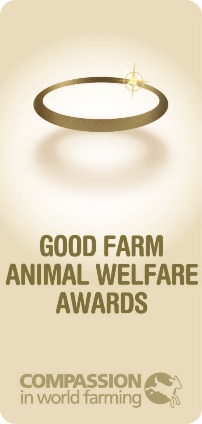 Application FormManufacturer and Food Service Best Marketing Award 2018 Every two years, the Best Marketing Award celebrates leading manufacturing and food service companies that are working to communicate farm animal welfare to the consumer and promote products from high welfare systems.□  On-pack□ Point-of-Sale, e.g. shelf barkers□  In-store/Online Posters, Leaflets, Till Receipts, Banners□  In-store/Online Promotions e.g. promotional pricing, positioning, sampling □  In-store/Online Magazine□  Customer direct mailing, Email mailing□  Print Media e.g. articles, adverts □  Digital and Social Media□  Television, Radio□  Customer-facing website□  Staff communications□  Other:________________